关于征求2023年度技术创新与应用发展重大专项申报指南意见的通知来自：资配处 日期：2023-09-01 大 中小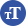 各有关单位：按照年度重点工作安排，市科技局组织编制了《2023年度重庆市技术创新与应用发展重大专项申报指南》。现面向各有关单位公开征求意见和建议。各有关单位可登录重庆市科技管理系统—科研项目（新）查看《2023年度重庆市技术创新与应用发展重大专项申报指南》，并于2023年9月5日（星期二）18:00前，通过以下方式反馈修改意见和建议：一、来函来信方式。邮寄地址：重庆市渝北区新溉大道2号生产力大厦1510室（重庆市科技局资源配置与管理处）。二、电子邮件方式。外网邮箱：598650275@qq.com。三、来电方式。电话联系：023-67515789。重庆市科学技术局2023年9月1日 